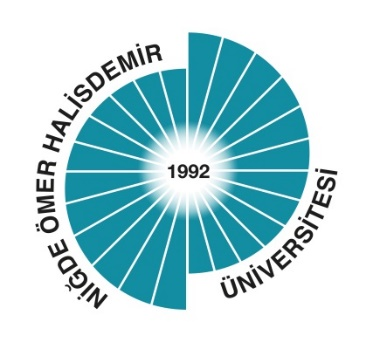 AKRAN DEĞERLENDİRME RAPORUSPOR BİLİMLERİ FAKÜLTESİ[Antrenörlük Eğitimi Bölüm Başkanlığı]SPOR BİLİMLERİ FAKÜLTESİ[Beden Eğitimi ve Spor Öğretmenliği Bölüm Başkanlığı]Komisyon Üyeleri: Prof. Dr. Serkan İBİŞDoç. Dr. Zait Burak AKTUĞÖğr. Gör. Ahmet KESKİNOğuz AKSOY[2024] A. LİDERLİK, YÖNETİŞİM VE KALİTE Kurumun, stratejik yönetim sürecinin bir parçası olarak kalite güvencesi politikalarını ve bu politikaları hayata geçirmek üzere stratejilerini nasıl belirlediğine, uyguladığına, izlediğine ve süreci nasıl iyileştirdiğine ilişkin yöntemini bu kısımda anlatması beklenmektedir. Kurum, iç ve dış paydaşların kalite güvencesi sistemine katılımını ve katkı vermesini sağlamalıdır. Kurum, uluslararasılaşma stratejisi ve hedefleri doğrultusunda yürüttüğü faaliyetleri periyodik olarak izlemeli ve sürekli iyileştirmelidir.A.1. Liderlik ve KaliteKurum, kurumsal dönüşümünü sağlayacak yönetişim modeline sahip olmalı, liderlik yaklaşımları uygulamalı, iç kalite güvence mekanizmalarını oluşturmalı ve kalite güvence kültürünü içselleştirmelidirA.2. Misyon ve Stratejik AmaçlarKurum; vizyon, misyon ve amacını gerçekleştirmek üzere politikaları doğrultusunda oluşturduğu stratejik amaçlarını ve hedeflerini planlayarak uygulamalı, performans yönetimi kapsamında sonuçlarını izleyerek değerlendirmeli ve kamuoyuyla paylaşmalıdır.A.3. Yönetim Sistemleri Kurum, stratejik hedeflerine ulaşmayı nitelik ve nicelik olarak güvence altına almak amacıyla mali, beşerî ve bilgi kaynakları ile süreçlerini yönetmek üzere bir sisteme sahip olmalıdır.A.4. Paydaş Katılımı Kurum, iç ve dış paydaşlarının stratejik kararlara ve süreçlere katılımını sağlamak üzere geri bildirimlerini almak, yanıtlamak ve kararlarında kullanmak için gerekli sistemleri oluşturmalı ve yönetmelidir.A.5. Uluslararasılaşma Kurum, uluslararasılaşma stratejisi ve hedefleri doğrultusunda süreçlerini yönetmeli, organizasyonel yapılanmasını oluşturmalı ve sonuçlarını periyodik olarak izleyerek değerlendirmelidir.	 B. EĞİTİM VE ÖĞRETİM Kurum, öğretim programlarını Türkiye Yükseköğretim Yeterlilikleri Çerçevesi ile uyumlu; öğretim amaçlarına ve öğrenme çıktılarına uygun olarak tasarlamalı, öğrencilerin ve toplumun ihtiyaçlarına cevap verdiğinden emin olmak için periyodik olarak değerlendirmeli ve güncellemelidir.B.1. Programların Tasarımı, Değerlendirilmesi ve GüncellenmesiB.2. Programların Yürütülmesi (Öğrenci Merkezli Öğrenme, Öğretme ve Değerlendirme)Kurum, hedeflediği nitelikli mezun yeterliliklerine ulaşmak amacıyla öğrenci merkezli ve yetkinlik temelli öğretim, ölçme ve değerlendirme yöntemlerini uygulamalıdır. Kurum, öğrenci kabulleri, diploma, derece ve diğer yeterliliklerin tanınması ve sertifikalandırılmasına yönelik açık kriterler belirlemeli; önceden tanımlanmış ve ilan edilmiş kuralları tutarlı şekilde uygulamalıdırB.3. Öğrenme Kaynakları ve Akademik Destek Hizmetleri  Kurum, hedeflediği nitelikli mezun yeterliliklerine ulaşmak ve eğitim- öğretim faaliyetlerini yürütmek için uygun altyapıya, kaynaklara ve ortamlara sahip olmalı ve öğrenme olanaklarının tüm öğrenciler için yeterli ve erişilebilir olmasını güvence altına almalıdır. Kurum öğrencilerin akademik gelişimi ve kariyer planlamasına yönelik destek hizmetleri sağlamalıdır.B.4. Öğretim KadrosuKurum, öğretim elemanlarının işe alınması, atanması, yükseltilmesi ve ders görevlendirmesi ile ilgili tüm süreçlerde adil ve açık olmalıdır. Hedeflenen nitelikli mezun yeterliliklerine ulaşmak amacıyla, öğretim elemanlarının eğitim-öğretim yetkinliklerini sürekli geliştirmek için olanaklar sunmalıdır.C. ARAŞTIRMA VE GELİŞTİRME Kurumun araştırma sürecinin değerlendirmesinin yapılması beklenmektedir. Araştırma süreci kurumun sürekli gelişim odağı ile hedeflerinin ve bu hedeflerin kimler tarafından gerçekleştirileceğinin belirlendiği, araştırma faaliyetlerinin gerçekleştirildiği, hedeflerin nitelik ve nicelik olarak izlenerek değerlendirildiği ve ulaşılan sonuçların kontrol edilerek ihtiyaç duyulan iyileştirmelerin yapıldığı bir süreç olarak ele alınmalıdır.C.1. Araştırma Süreçlerinin Yönetimi ve Araştırma KaynaklarıC.2 Araştırma Yetkinliği, İş birlikleri ve DesteklerC.3. Araştırma Performansı D. TOPLUMSAL KATKI Kurum, toplumsal katkı faaliyetlerini sahip olduğu hedefleri ve stratejisi doğrultusunda yerel, bölgesel ve ulusal kalkınma hedefleriyle uyumlu bir şekilde yürütmelidir. Bu faaliyetler için uygun fiziki altyapı ve mali kaynaklar oluşturmalı ve bunların etkin şekilde kullanımını sağlamalıdırD.1. Toplumsal Katkı Süreçlerinin Yönetimi ve Toplumsal Katkı KaynaklarıD.2. Toplumsal Katkı Performansı Kurum, toplumsal katkı stratejisi ve hedefleri doğrultusunda yürüttüğü faaliyetleri periyodik olarak izlemeli ve sürekli iyileştirmelidir.A.1.  Liderlik ve Kalite OLGUNLUK DÜZEYİOLGUNLUK DÜZEYİOLGUNLUK DÜZEYİOLGUNLUK DÜZEYİOLGUNLUK DÜZEYİA.1.1. Yönetişim modeli ve idari yapı12345A.1.  Liderlik ve Kalite OLGUNLUK DÜZEYİOLGUNLUK DÜZEYİOLGUNLUK DÜZEYİOLGUNLUK DÜZEYİOLGUNLUK DÜZEYİA.1.2. Liderlik12345A.1.  Liderlik ve Kalite OLGUNLUK DÜZEYİOLGUNLUK DÜZEYİOLGUNLUK DÜZEYİOLGUNLUK DÜZEYİOLGUNLUK DÜZEYİA.1.3. Kurumsal dönüşüm kapasitesi12345A.1.  Liderlik ve Kalite OLGUNLUK DÜZEYİOLGUNLUK DÜZEYİOLGUNLUK DÜZEYİOLGUNLUK DÜZEYİOLGUNLUK DÜZEYİA.1.4. İç kalite güvencesi mekanizmaları1234	5A.1.  Liderlik ve Kalite OLGUNLUK DÜZEYİOLGUNLUK DÜZEYİOLGUNLUK DÜZEYİOLGUNLUK DÜZEYİOLGUNLUK DÜZEYİA.1.5. Kamuoyunu bilgilendirme ve hesap verebilirlik12345A.2. Misyon ve Stratejik AmaçlarOLGUNLUK DÜZEYİOLGUNLUK DÜZEYİOLGUNLUK DÜZEYİOLGUNLUK DÜZEYİOLGUNLUK DÜZEYİA.2.1. Misyon, vizyon ve politikalar12345A.2. Misyon ve Stratejik AmaçlarOLGUNLUK DÜZEYİOLGUNLUK DÜZEYİOLGUNLUK DÜZEYİOLGUNLUK DÜZEYİOLGUNLUK DÜZEYİA.2.2. Stratejik amaç ve hedefler12345A.2. Misyon ve Stratejik AmaçlarOLGUNLUK DÜZEYİOLGUNLUK DÜZEYİOLGUNLUK DÜZEYİOLGUNLUK DÜZEYİOLGUNLUK DÜZEYİA.2.3. Performans yönetimi12345A.3. Yönetim Sistemleri OLGUNLUK DÜZEYİOLGUNLUK DÜZEYİOLGUNLUK DÜZEYİOLGUNLUK DÜZEYİOLGUNLUK DÜZEYİA.3.1. Bilgi yönetim sistemi12345A.3. Yönetim Sistemleri OLGUNLUK DÜZEYİOLGUNLUK DÜZEYİOLGUNLUK DÜZEYİOLGUNLUK DÜZEYİOLGUNLUK DÜZEYİA.3.2. İnsan kaynakları yönetimi12345A.3. Yönetim Sistemleri OLGUNLUK DÜZEYİOLGUNLUK DÜZEYİOLGUNLUK DÜZEYİOLGUNLUK DÜZEYİOLGUNLUK DÜZEYİA.3.3. Finansal yönetim12345A.3. Yönetim Sistemleri OLGUNLUK DÜZEYİOLGUNLUK DÜZEYİOLGUNLUK DÜZEYİOLGUNLUK DÜZEYİOLGUNLUK DÜZEYİA.3.4. Süreç yönetimi 12345A.4. Paydaş Katılımı OLGUNLUK DÜZEYİOLGUNLUK DÜZEYİOLGUNLUK DÜZEYİOLGUNLUK DÜZEYİOLGUNLUK DÜZEYİA.4.1. İç ve dış paydaş katılımı12345A.4. Paydaş Katılımı OLGUNLUK DÜZEYİOLGUNLUK DÜZEYİOLGUNLUK DÜZEYİOLGUNLUK DÜZEYİOLGUNLUK DÜZEYİA.4.2. Öğrenci geri bildirimleri12345A.4. Paydaş Katılımı OLGUNLUK DÜZEYİOLGUNLUK DÜZEYİOLGUNLUK DÜZEYİOLGUNLUK DÜZEYİOLGUNLUK DÜZEYİA.4.3. Mezun ilişkileri yönetimi12345A.5. Uluslararasılaşma OLGUNLUK DÜZEYİOLGUNLUK DÜZEYİOLGUNLUK DÜZEYİOLGUNLUK DÜZEYİOLGUNLUK DÜZEYİA.5.1. Uluslararasılaşma süreçlerinin yönetimi12345A.5. Uluslararasılaşma OLGUNLUK DÜZEYİOLGUNLUK DÜZEYİOLGUNLUK DÜZEYİOLGUNLUK DÜZEYİOLGUNLUK DÜZEYİA.5.2. Uluslararasılaşma kaynakları12345A.5. Uluslararasılaşma OLGUNLUK DÜZEYİOLGUNLUK DÜZEYİOLGUNLUK DÜZEYİOLGUNLUK DÜZEYİOLGUNLUK DÜZEYİA.5.3. Uluslararasılaşma performansı12345B.1. Programların Tasarımı, Değerlendirilmesi ve GüncellenmesiOLGUNLUK DÜZEYİOLGUNLUK DÜZEYİOLGUNLUK DÜZEYİOLGUNLUK DÜZEYİOLGUNLUK DÜZEYİB.1.1. Program tasarımı ve onayı12345B.1. Programların Tasarımı, Değerlendirilmesi ve GüncellenmesiOLGUNLUK DÜZEYİOLGUNLUK DÜZEYİOLGUNLUK DÜZEYİOLGUNLUK DÜZEYİOLGUNLUK DÜZEYİB.1.2. Programın ders dağılım dengesi12345B.1. Programların Tasarımı, Değerlendirilmesi ve GüncellenmesiOLGUNLUK DÜZEYİOLGUNLUK DÜZEYİOLGUNLUK DÜZEYİOLGUNLUK DÜZEYİOLGUNLUK DÜZEYİB.1.3. Ders kazanımlarının program çıktılarıyla uyumu12345B.1. Programların Tasarımı, Değerlendirilmesi ve GüncellenmesiOLGUNLUK DÜZEYİOLGUNLUK DÜZEYİOLGUNLUK DÜZEYİOLGUNLUK DÜZEYİOLGUNLUK DÜZEYİB.1.4. Öğrenci iş yüküne dayalı ders tasarımı12345B.1. Programların Tasarımı, Değerlendirilmesi ve GüncellenmesiOLGUNLUK DÜZEYİOLGUNLUK DÜZEYİOLGUNLUK DÜZEYİOLGUNLUK DÜZEYİOLGUNLUK DÜZEYİB.1.5. Programların izlenmesi ve güncellenmesi12345B.1. Programların Tasarımı, Değerlendirilmesi ve GüncellenmesiOLGUNLUK DÜZEYİOLGUNLUK DÜZEYİOLGUNLUK DÜZEYİOLGUNLUK DÜZEYİOLGUNLUK DÜZEYİB.1.6. Eğitim ve öğretim süreçlerinin yönetimi12345B.2. Programların Yürütülmesi (Öğrenci Merkezli Öğrenme, Öğretme ve Değerlendirme)OLGUNLUK DÜZEYİOLGUNLUK DÜZEYİOLGUNLUK DÜZEYİOLGUNLUK DÜZEYİOLGUNLUK DÜZEYİB.2.1. Öğretim yöntem ve teknikleri12345B.2. Programların Yürütülmesi (Öğrenci Merkezli Öğrenme, Öğretme ve Değerlendirme)OLGUNLUK DÜZEYİOLGUNLUK DÜZEYİOLGUNLUK DÜZEYİOLGUNLUK DÜZEYİOLGUNLUK DÜZEYİB.2.2. Ölçme ve değerlendirme12345B.2. Programların Yürütülmesi (Öğrenci Merkezli Öğrenme, Öğretme ve Değerlendirme)OLGUNLUK DÜZEYİOLGUNLUK DÜZEYİOLGUNLUK DÜZEYİOLGUNLUK DÜZEYİOLGUNLUK DÜZEYİB.2.3. Öğrenci kabulü, önceki öğrenmenin tanınması ve kredilendirilmesi12345B.2. Programların Yürütülmesi (Öğrenci Merkezli Öğrenme, Öğretme ve Değerlendirme)OLGUNLUK DÜZEYİOLGUNLUK DÜZEYİOLGUNLUK DÜZEYİOLGUNLUK DÜZEYİOLGUNLUK DÜZEYİB.2.4. Yeterliliklerin sertifikalandırılması ve diploma12345B.3. Öğrenme Kaynakları ve Akademik Destek Hizmetleri  OLGUNLUK DÜZEYİOLGUNLUK DÜZEYİOLGUNLUK DÜZEYİOLGUNLUK DÜZEYİOLGUNLUK DÜZEYİB.3.1. Öğrenme ortam ve kaynakları12345B.3. Öğrenme Kaynakları ve Akademik Destek Hizmetleri  OLGUNLUK DÜZEYİOLGUNLUK DÜZEYİOLGUNLUK DÜZEYİOLGUNLUK DÜZEYİOLGUNLUK DÜZEYİB.3.2. Akademik destek hizmetleri12345B.3. Öğrenme Kaynakları ve Akademik Destek Hizmetleri  OLGUNLUK DÜZEYİOLGUNLUK DÜZEYİOLGUNLUK DÜZEYİOLGUNLUK DÜZEYİOLGUNLUK DÜZEYİB.3.3. Tesis ve altyapılar12345B.3. Öğrenme Kaynakları ve Akademik Destek Hizmetleri  OLGUNLUK DÜZEYİOLGUNLUK DÜZEYİOLGUNLUK DÜZEYİOLGUNLUK DÜZEYİOLGUNLUK DÜZEYİB.3.4. Dezavantajlı gruplar 12345B.3. Öğrenme Kaynakları ve Akademik Destek Hizmetleri  OLGUNLUK DÜZEYİOLGUNLUK DÜZEYİOLGUNLUK DÜZEYİOLGUNLUK DÜZEYİOLGUNLUK DÜZEYİB.3.5. Sosyal, kültürel, sportif faaliyetler12345B.4. Öğretim KadrosuOLGUNLUK DÜZEYİOLGUNLUK DÜZEYİOLGUNLUK DÜZEYİOLGUNLUK DÜZEYİOLGUNLUK DÜZEYİB.4.1. Atama, yükseltme ve görevlendirme kriterleri12345B.4. Öğretim KadrosuOLGUNLUK DÜZEYİOLGUNLUK DÜZEYİOLGUNLUK DÜZEYİOLGUNLUK DÜZEYİOLGUNLUK DÜZEYİB.4.2. Öğretim yetkinlikleri ve gelişimi12345B.4. Öğretim KadrosuOLGUNLUK DÜZEYİOLGUNLUK DÜZEYİOLGUNLUK DÜZEYİOLGUNLUK DÜZEYİOLGUNLUK DÜZEYİB.4.3. Eğitim faaliyetlerine yönelik teşvik ve ödüllendirme12345C.1. Araştırma Süreçlerinin Yönetimi ve Araştırma KaynaklarıOLGUNLUK DÜZEYİOLGUNLUK DÜZEYİOLGUNLUK DÜZEYİOLGUNLUK DÜZEYİOLGUNLUK DÜZEYİC.1.1. Araştırma süreçlerinin yönetimi12345C.1. Araştırma Süreçlerinin Yönetimi ve Araştırma KaynaklarıOLGUNLUK DÜZEYİOLGUNLUK DÜZEYİOLGUNLUK DÜZEYİOLGUNLUK DÜZEYİOLGUNLUK DÜZEYİC.1.2. İç ve dış kaynaklar12345C.1. Araştırma Süreçlerinin Yönetimi ve Araştırma KaynaklarıOLGUNLUK DÜZEYİOLGUNLUK DÜZEYİOLGUNLUK DÜZEYİOLGUNLUK DÜZEYİOLGUNLUK DÜZEYİC.1.3. Doktora programları ve doktora sonrası imkanlar12345C.2 Araştırma Yetkinliği, İş birlikleri ve DesteklerOLGUNLUK DÜZEYİOLGUNLUK DÜZEYİOLGUNLUK DÜZEYİOLGUNLUK DÜZEYİOLGUNLUK DÜZEYİC.2.1. Araştırma yetkinlikleri ve gelişimi12345C.2 Araştırma Yetkinliği, İş birlikleri ve DesteklerOLGUNLUK DÜZEYİOLGUNLUK DÜZEYİOLGUNLUK DÜZEYİOLGUNLUK DÜZEYİOLGUNLUK DÜZEYİC.2.2. Ulusal ve uluslararası ortak programlar ve ortak araştırma birimleri12345C.3. Araştırma Performansı OLGUNLUK DÜZEYİOLGUNLUK DÜZEYİOLGUNLUK DÜZEYİOLGUNLUK DÜZEYİOLGUNLUK DÜZEYİC.3.1. Araştırma performansının izlenmesi ve değerlendirilmesi12345C.3. Araştırma Performansı OLGUNLUK DÜZEYİOLGUNLUK DÜZEYİOLGUNLUK DÜZEYİOLGUNLUK DÜZEYİOLGUNLUK DÜZEYİC.3.2. Öğretim elemanı/araştırmacı performansının değerlendirilmesi12345D.1. Toplumsal Katkı Süreçlerinin Yönetimi ve Toplumsal Katkı KaynaklarıOLGUNLUK DÜZEYİOLGUNLUK DÜZEYİOLGUNLUK DÜZEYİOLGUNLUK DÜZEYİOLGUNLUK DÜZEYİD.1.1. Toplumsal katkı süreçlerinin yönetimi12345D.1. Toplumsal Katkı Süreçlerinin Yönetimi ve Toplumsal Katkı KaynaklarıOLGUNLUK DÜZEYİOLGUNLUK DÜZEYİOLGUNLUK DÜZEYİOLGUNLUK DÜZEYİOLGUNLUK DÜZEYİD.1.2. Kaynaklar12345D.2. Toplumsal Katkı Performansı OLGUNLUK DÜZEYİOLGUNLUK DÜZEYİOLGUNLUK DÜZEYİOLGUNLUK DÜZEYİOLGUNLUK DÜZEYİD.2.1.Toplumsal katkı performansının izlenmesi ve değerlendirilmesi12345